Theaterwerkplaats JONG LAAGLAND		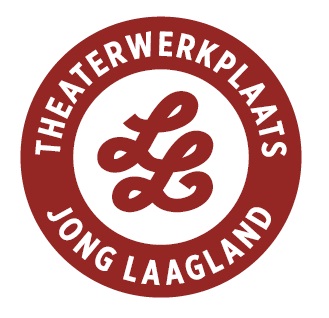 Inschrijfformulier 2018/2019 
O  Ja, ik meld me aan bij Theaterwerkplaats JONG LAAGLAND  
O  Ja, ik heb de algemene voorwaarden gelezen 
graag invullen in bloklettersNaam Jong Laaglander		: __________________________________________________Geboortedatum		: __________________________________________________Klas / groep (op school) per sep. 2018: __________________________________________________
e-mailadres deelnemer		: __________________________________________________Naam betalende ouder/voogd	: __________________________________________________Adres				: __________________________________________________Postcode: __________________________ 	Woonplaats: ___________________________ Telefoon: __________________________	Mobiel:  ______________________________e-mailadres: __________________________________________________________________
Naam tweede ouder/voogd	: __________________________________________________Adres				:  __________________________________________________Postcode: __________________________ 	Woonplaats: ___________________________ Telefoon: __________________________	Mobiel:  ______________________________e-mailadres: __________________________________________________________________

Eventuele opmerkingen: ________________________________________________________Voor meer informatie: zie www.hetlaagland.nl/jong-laagland Of neem contact op met  Gerlie Quix, productie & bureau medewerker, bereikbaar op ma t/m do (9.15 tot 16.15 uur) via 046- 4007273 of gerlie@hetlaagland.nl Dit inschrijfformulier afgeven bij, mailen (scannen) of opsturen naar: Het Laagland, t.a.v. Gerlie Quix, Postbus 133, 6130 AC Sittard					Z.O.Z.Ik heb interesse in de volgende werkgroep (definitieve plaatsing volgt in september):O Spelersgroep Jong Laaglander 8+ Kom ontdekken wat er allemaal kan met én in het theater. 
donderdagmiddag | 16:00-17:30 | € 300 O Spelersgroep Jong Laaglander 12+
Hou je van theater en wil je groeien in je spel? Kom onderzoeken hoe groot jouw verbeeldingskracht is en wat je daar allemaal mee kunt doen op een toneelvloer.
donderdagavond | 19:00-21:00 | € 350  O Spelersgroep Jong Laaglander 14+  
Weet je al een beetje de weg in de theaterwereld en smaakt dat naar meer? Wees welkom om met een groep leeftijdsgenoten te knallen in onze werkplaats. donderdagavond | 19:00-21:00 | € 350  
Bij succes komt er mogelijk een tweede spelersgroep voor 14+ bij. Als je in de tweede spelersgroep zit, repeteer je op maandagavond.		O Ja, ik ben eventueel maandagavond beschikbaar.  
  						O Nee, ik kan niet op maandagavond.   O Spelersgroep Jong Laaglander 16+  Is theater je lust en je leven? Dan moet je in deze spelersgroep zijn. 
donderdagavond | 19:00-21:00 | € 350
Algemene voorwaarden Theaterwerkplaats JONG LAAGLANDDe eerste 3 repetities gelden als betaalde proefperiode waarin wederzijds kan worden opgezegd. Annuleren is mogelijk tot uiterlijk 1 week na genoemde proefperiode. Indien binnen deze periode geannuleerd wordt, wordt uitsluitend het aantal deelgenomen repetities in rekening gebracht.Bij annulering later dan 1 week na de proefperiode wordt het volledige verschuldigde lesgeld in rekening gebracht. In geval van medische redenen is tussentijdse opzegging alleen mogelijk na het overleggen van een doktersverklaring.Betaling geschiedt bij aanvang van de repetitieperiode, ineens of in termijnen middels een automatische incasso.Jong Laaglanders dienen uiterlijk 5 minuten voor aanvang van iedere repetitie aanwezig te zijn. Bij het lesgeld zijn 2 vrijkaarten voor de eindpresentatie inbegrepen (dit geldt niet bij annulering). Ouders/verzorgers gaan bij inschrijving en akkoord met de publicatie van voorstellingsfoto’s voor promotie-doeleinden. Indien uw kind niet in onze publiciteit mag worden afgebeeld, dient u dit vooraf schriftelijk kenbaar te maken aan Gerlie Quix (gerlie@hetlaagland.nl) 					